MINISTER OF HUMAN SETTLEMENTS: N MFEKETO DIRECTOR-GENERAL: MS TSHANGANANATIONAL ASSEMBLY QUESTION FOR WRITTEN REPLY QUESTION NUMBER: PQ 1079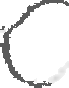 DATE OF PUBLICATION: 26 MAY 2018REPLY RECOMMENDED BY: MS TSHANGANADIRECTOR-GENERALNATIONAL ASSEMBLY QUESTION FOR WRITTEN REPLY QUESTION NUMBER: PQ 1079DATE OF PUBLICATION: 26 IgAY 20181079. Ms NKF Hlonyana (EFF) to ask the Minister of Human Settlements:(a) What are the reasons that the tender that was initially awarded by her department to a certain local company to build 1050 Reconstruction and Development Programme houses in Vogelfontein in the Free State was cancelled and awarded to a certain Chinese company ,(b) who authorised the cancellation,(c) on what basis was the contract cancelled ,(d) what was the value of the initial contract awarded to the local company,(e) what procedures were followed by her department in awarding the contract to the Chinese company and(f) who authorised the awarding of the contract to the Chinese company?REPLY:The Free State Department of Human Settlements has indicated that their Department has not appointed a Company, called Emendo Incorporated to build 1 050 RDP houses in Vogelfontein.N/AN/AN/AThe Free State Department of Human Settlements indicated that they appointed the contractor through the Departmental Database that was established in terms of the prescripts of the Public Finance Management Act No.‹ 1 of 1999, and the project was approved for implementation by MEC in terms of the provisions of the Housing Act No. 107 of 1997 (section 7(3)(a).The project was approved and allocated by the MEC for Human Settlements in Province in terms of section 7(3)(a) of the Housing Act of No 107 of 1997.NATIONAL ASSEMBLYQUESTION FOR WRITTEN REPLYQUESTION NUMBER: PQ 1078DATE OF PUBLICATION: 26 MAY 2018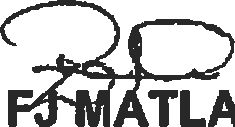 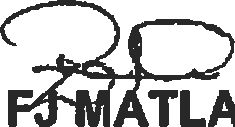 DEPUTY DIRECTOR-GENERAL: CHIEF FINANCIAL OFFICERDATE:Recommended/id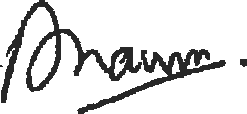 N CHAINEEDEPUTY DIRECTOR-GENERAL: CHIEF OPERATIONS OFFICER DATE: Q . 0	l / •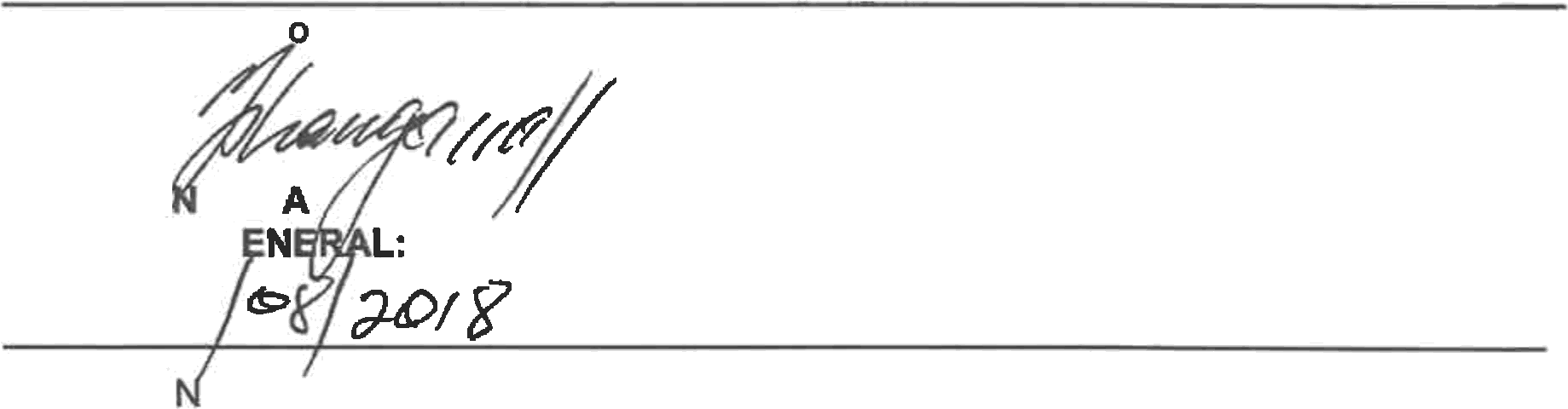 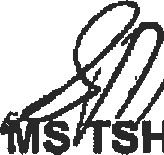 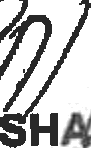 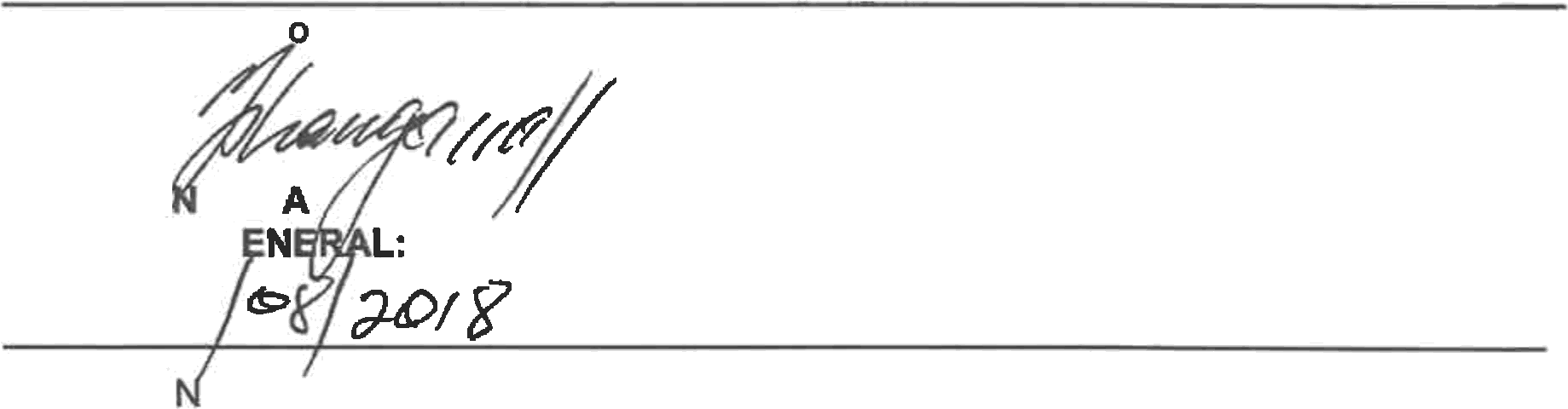 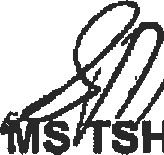 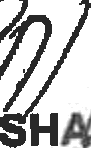 N MFEKE	MP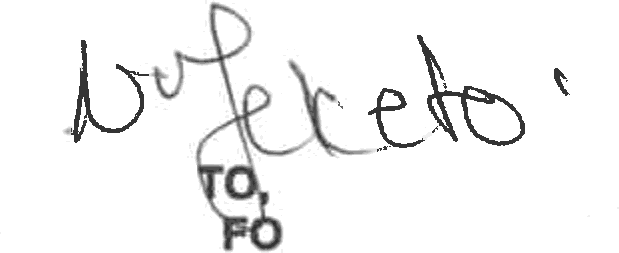 MINISTER	R HUMAN SETTLEMENTSDATE: